Мероприятия проведённые Ельтесуновским СДК за 1 квартал 2017 года 02.01.2017 г. «Приключение Буратино» (музыкально-театрализованный праздник  для детей, подростков, жителей и гостей села) 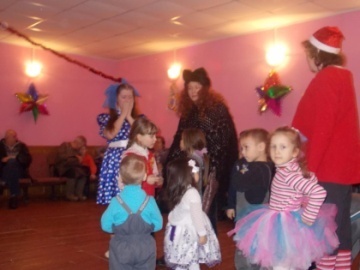 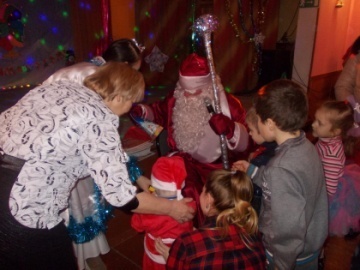 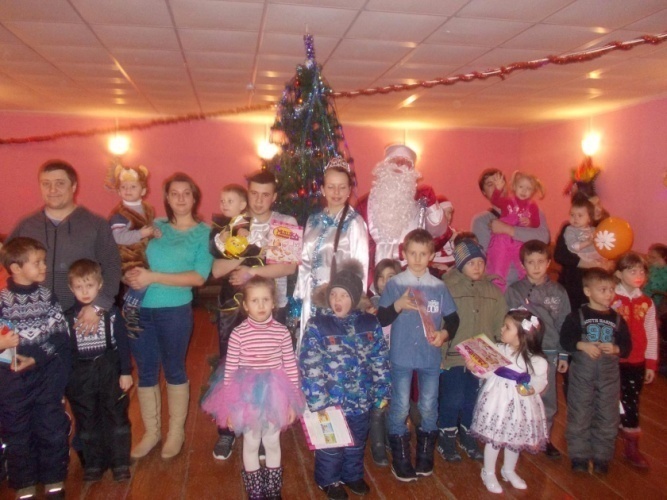 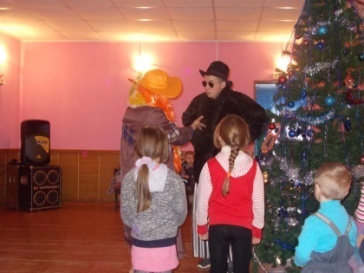 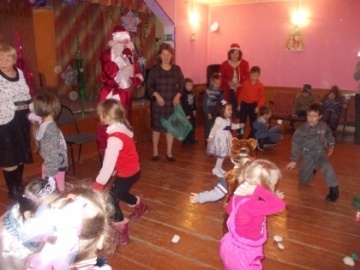 05.01.2017 «Новогодние заигрыши» (спортивно-развлекательный вечер для детей, подростков, молодёжи)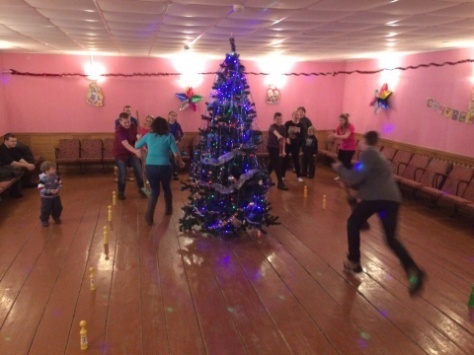 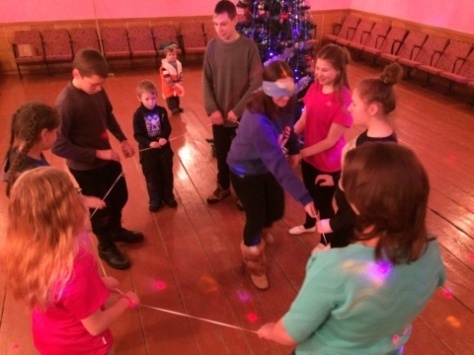 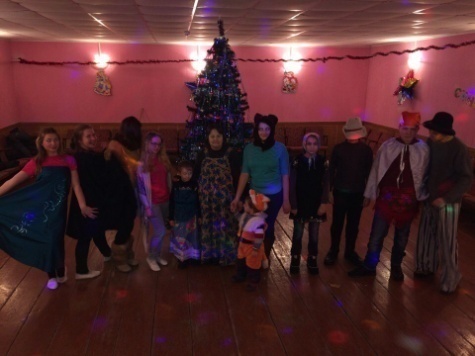 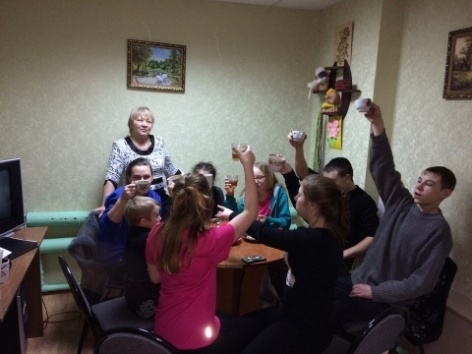 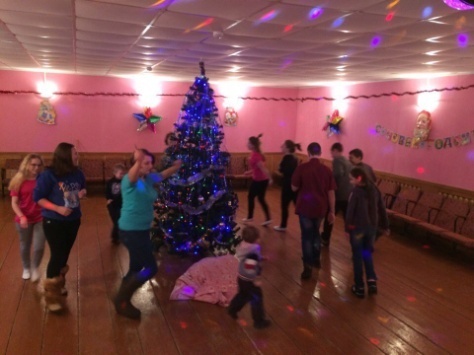 07.01.2017 «До первой звезды…»(музыкально-развлекательный вечер для жителей села) 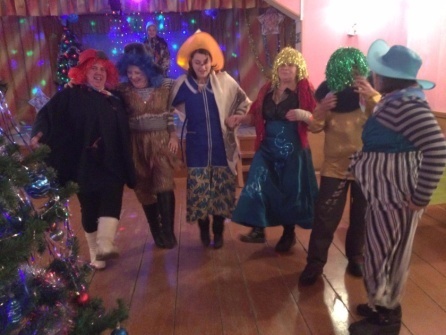 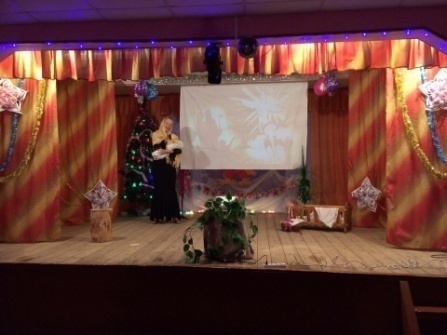 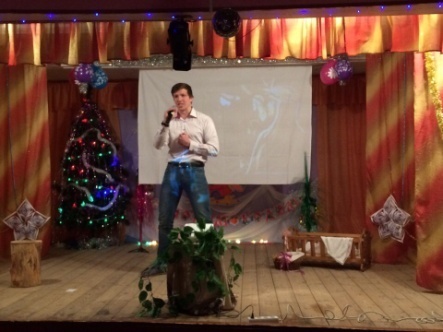 12.01.2017 «Старый новый год»(ветеранские посиделки) 19.01.2017 «Раз в крещенский вечерок»(тематический вечер)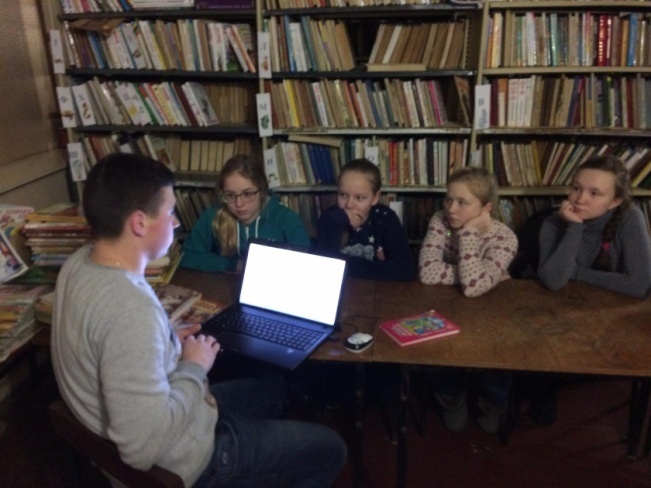 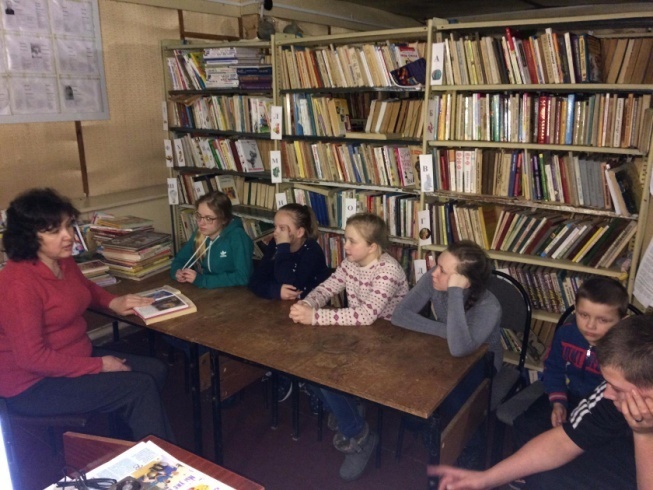 21.01.2017 «Блокадники»(тематический вечер, к 73-й годовщине снятия блокады с Ленинграда)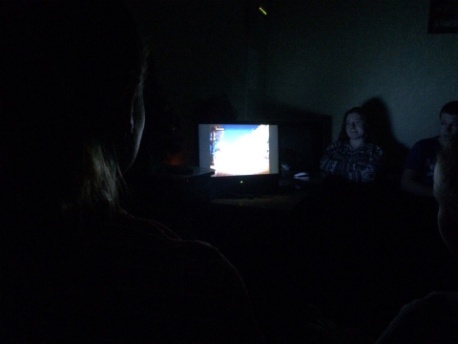 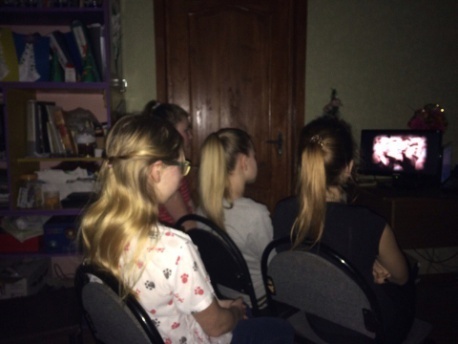 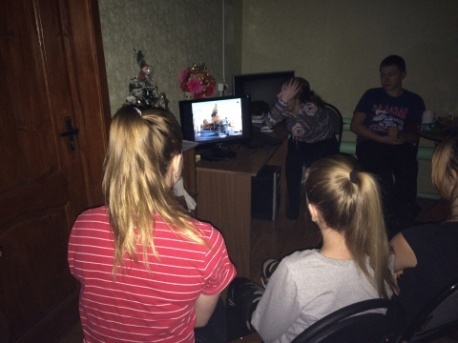 22.01.2017  «Развиваем мастерство» (Турнир по теннису)25.01.2017 «Будем веселы, пока мы молоды»(развлекательный вечер для хозяюшек, посвящённый Татьяниному Дню и Дню Молодёжи) 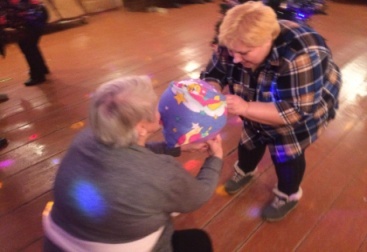 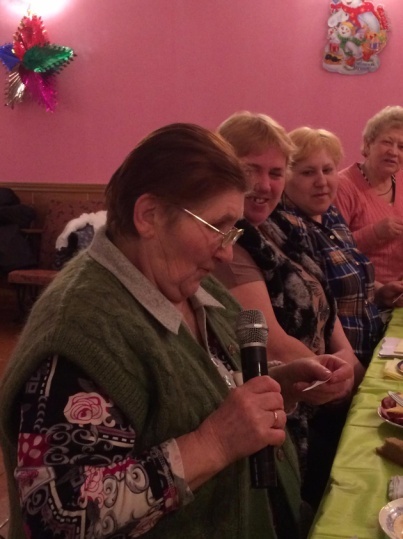 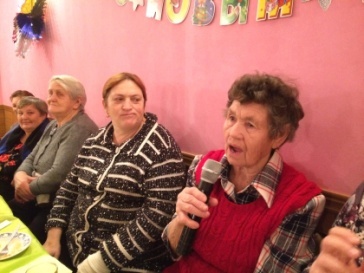 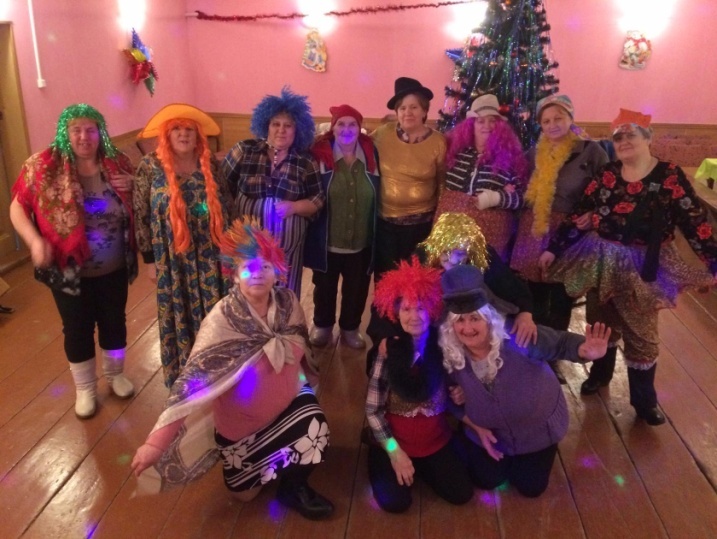 28.01.2017  «Белеет парус одинокий»(литературный вечер к 120-летию В.П.Катаева)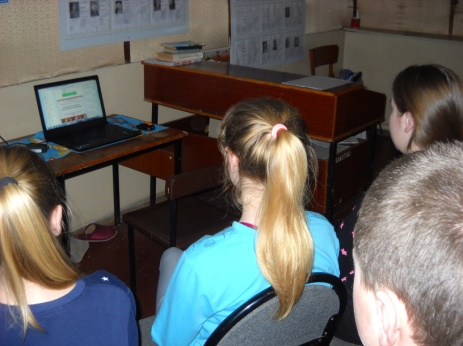 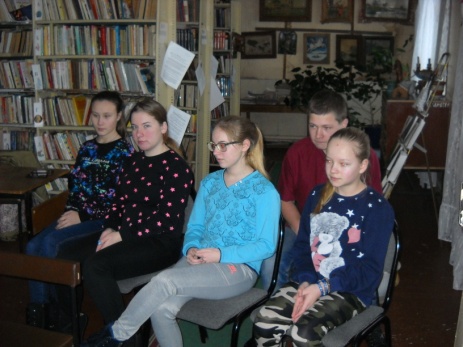 04.02.2017 «Виват детектив»(тематический вечер к 125-летию книги Артура Конан Дойла)05.02.2017 «Комедийный калейдоскоп»( по страницам русской, классической комедии)11.02.2017  «Мы против»(тематический вечер для детей, подростков, молодёжи, о вреде игры «Синий кит»)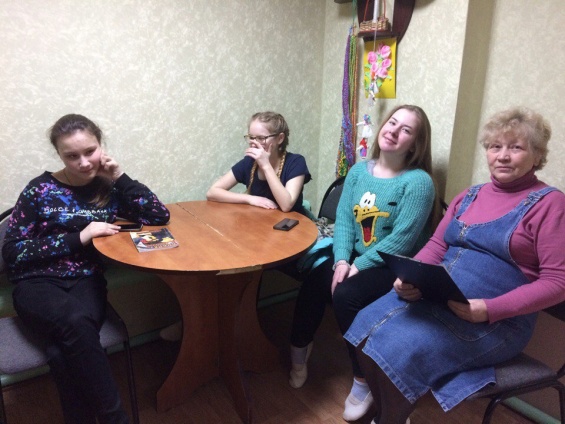 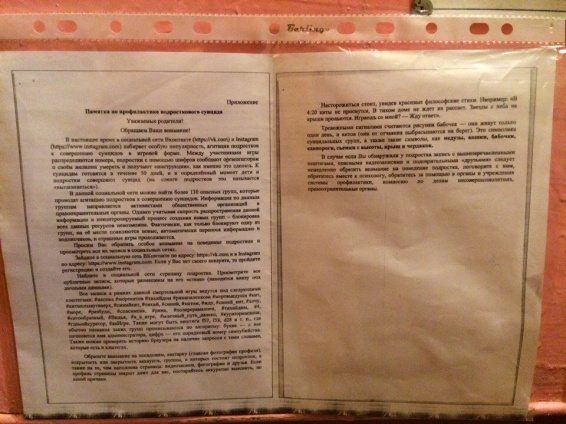 16.02.2017 «Вкусняшка»(вечер здоровой пищи для детей, подростков, молодёжи)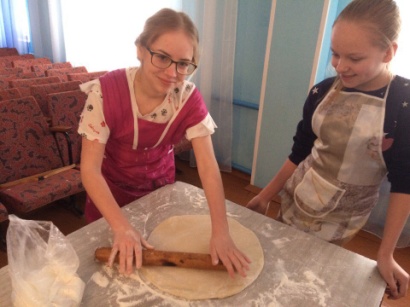 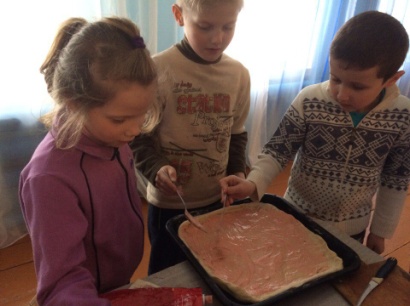 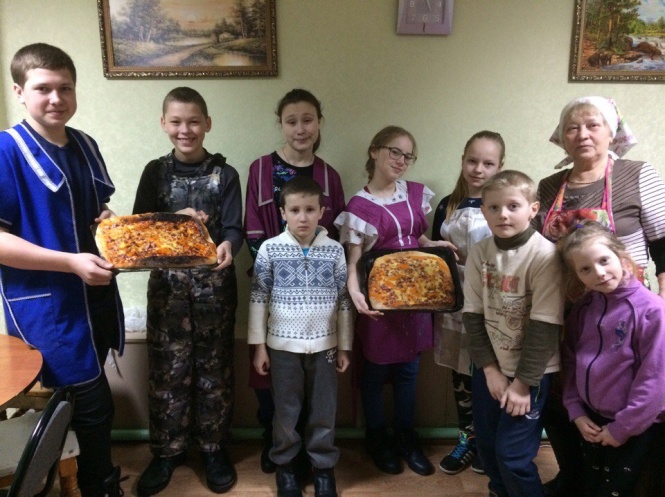 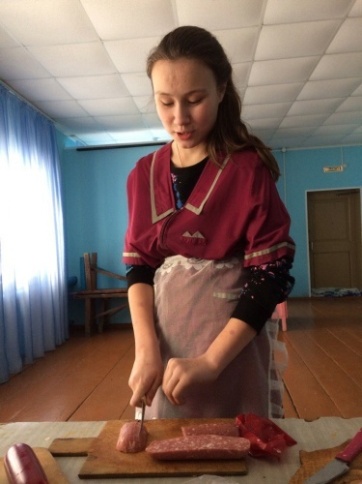 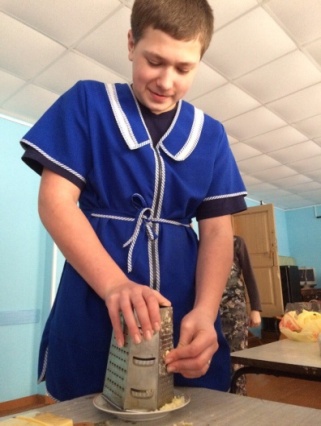 19.02.2017  Поездка в г.Владимир в батутный центр «Полёт»(развлечение для детей, подростков, молодёжи)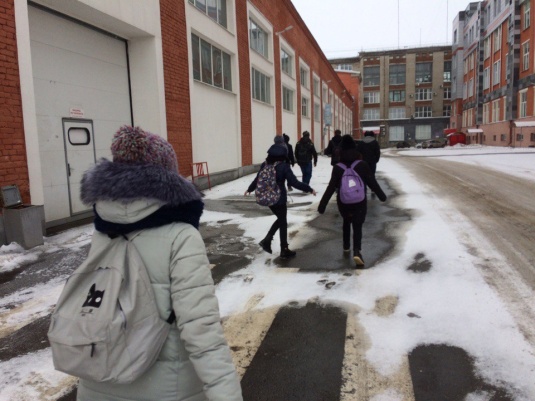 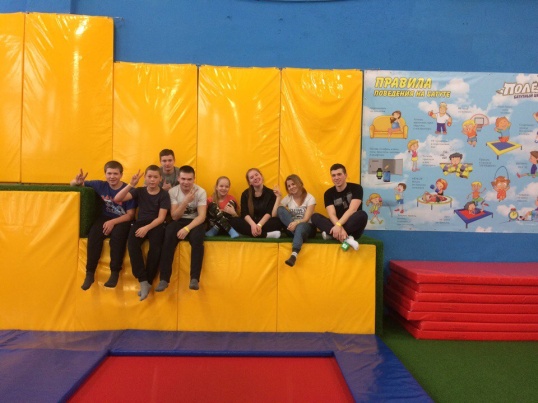 22.02.2017 Акция «Добрые руки»(уборка снега на территории памятника павшим воинам в ВОВ)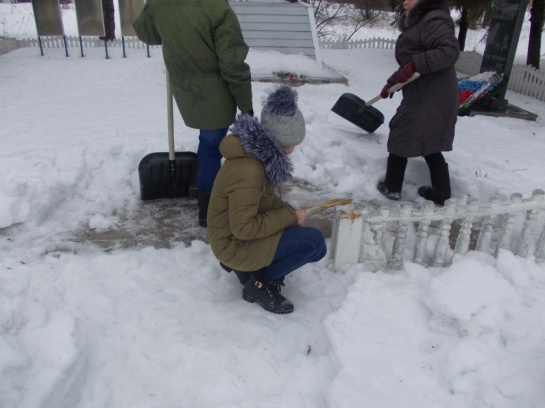 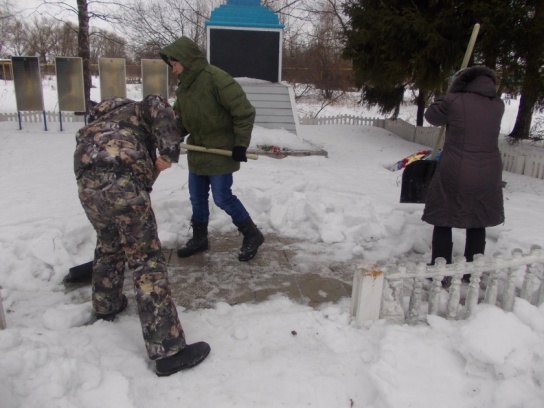 23.02.2017 Митинг «Защитникам отечества посвящается(митинг для жителей села, поздравление на дому ветерана ВОВ Аксёнова Николая Александровича)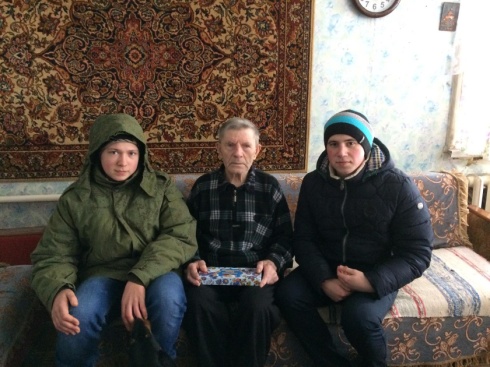 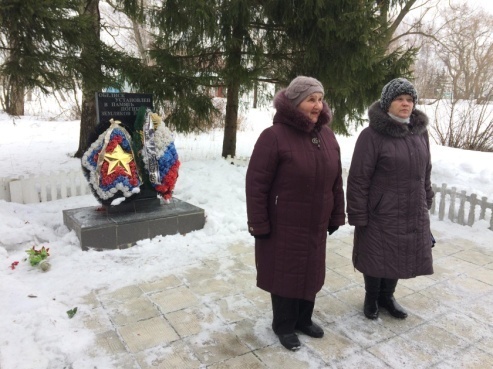 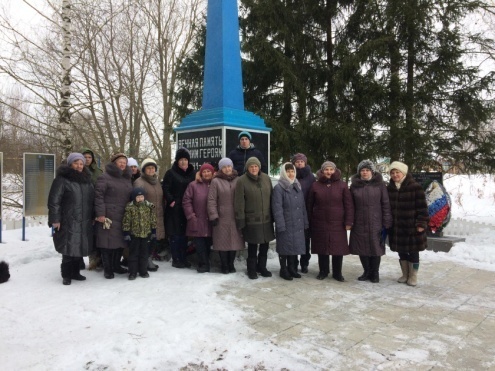 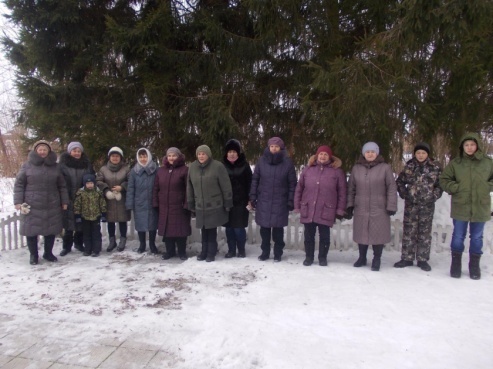 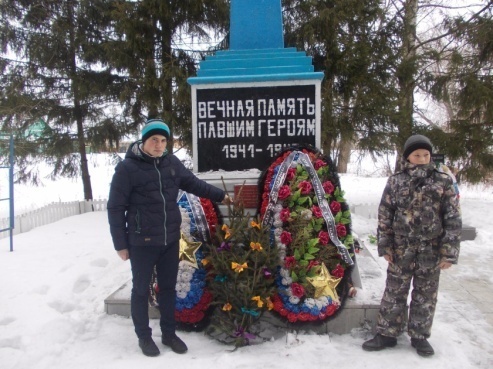 23.02.2017 «Воспоминания из молодости»(ветеранские посиделки)23.02.2017 «Мужской сегодня праздник»(вечер отдыха для жителей и гостей села)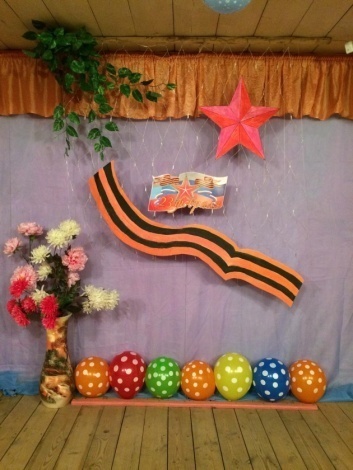 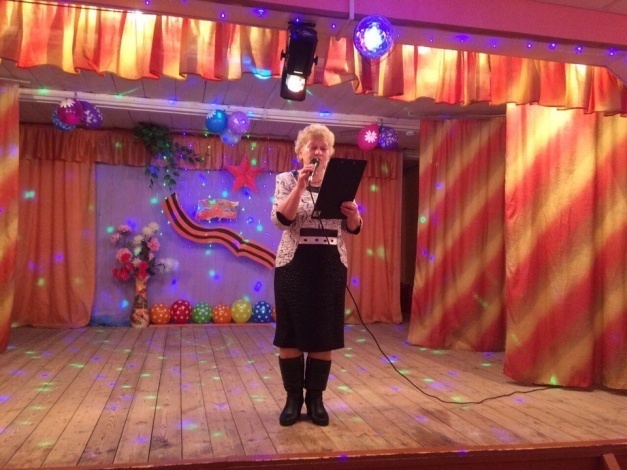 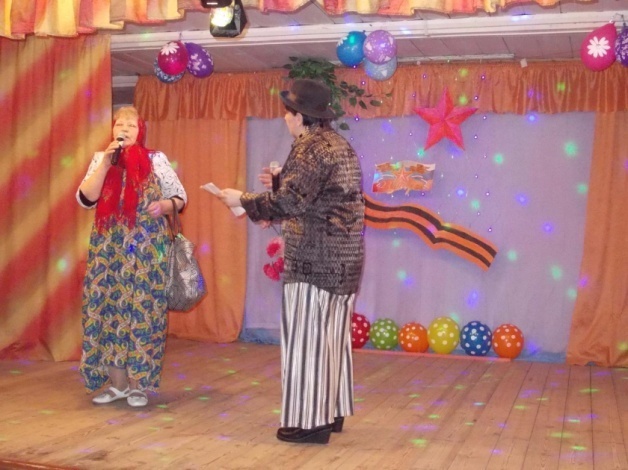 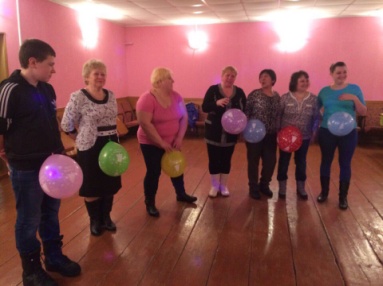 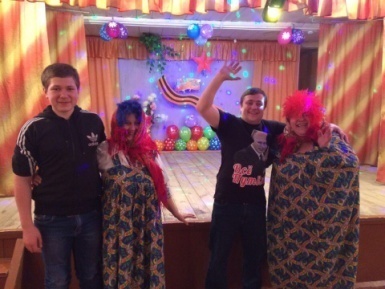 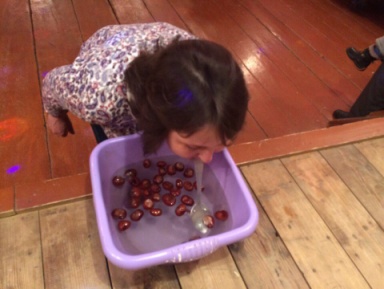 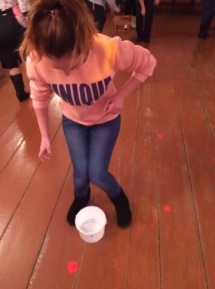 .25.02.2017 «Боярыня-Масленица»(фольклорный праздник для жителей села).                                        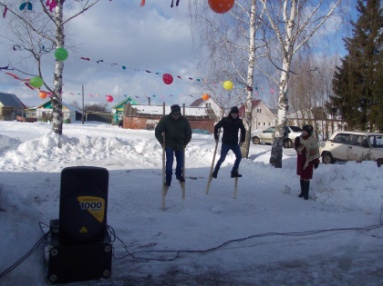 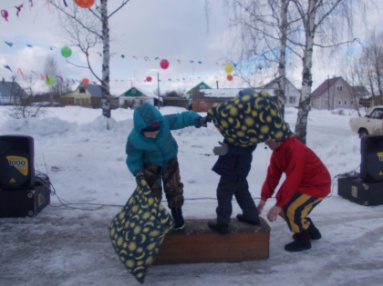 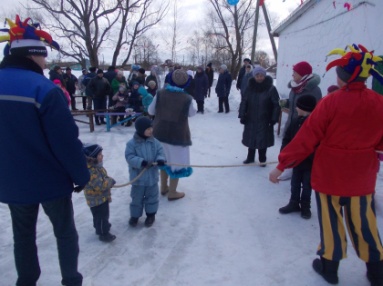 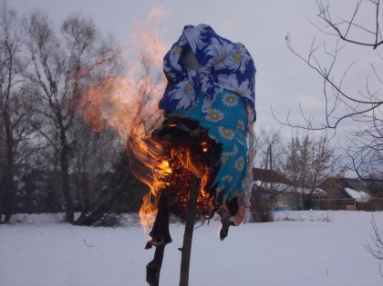 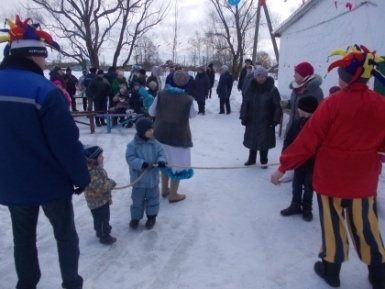 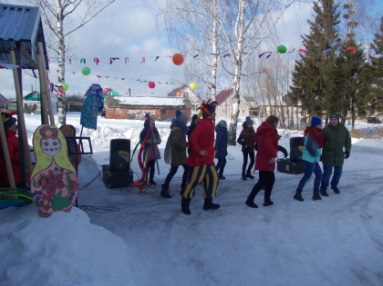 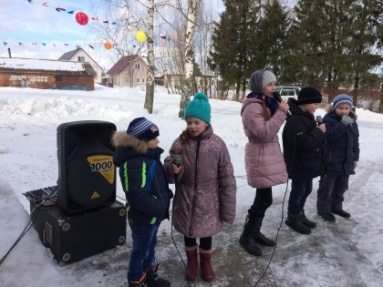 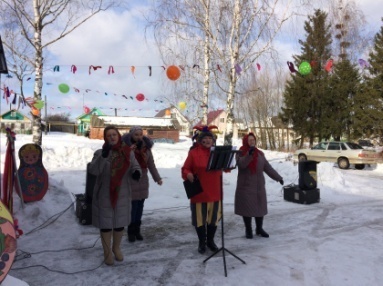 26.02.2017 «Девичьи проделки»(развлечение для детей, подростков и молодёжи)02.03.2017 «Арифметика террора»(тематический вечер для детей, подростков и молодёжи с просмотром документального фильма)08.03.2017 «Дарите женщинам цветы»(концерт, для жителей села посвящённый Международному женскому Дню)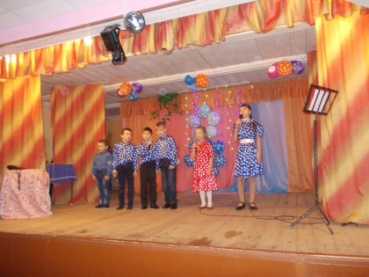 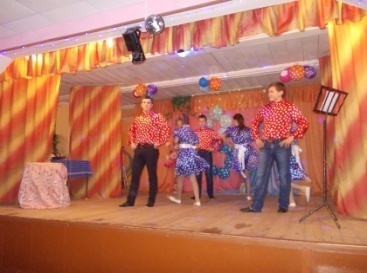 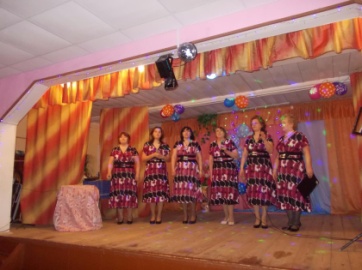 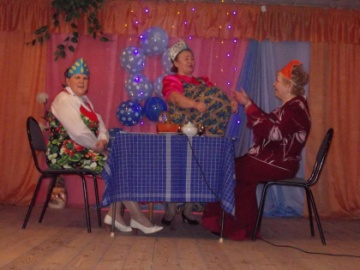 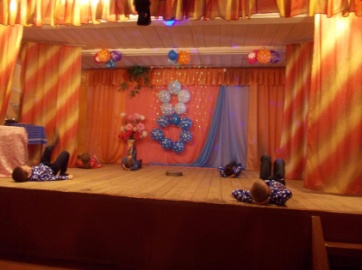 08.03.2017 «Год Петуха»(подведение итогов конкурса детских рисунков)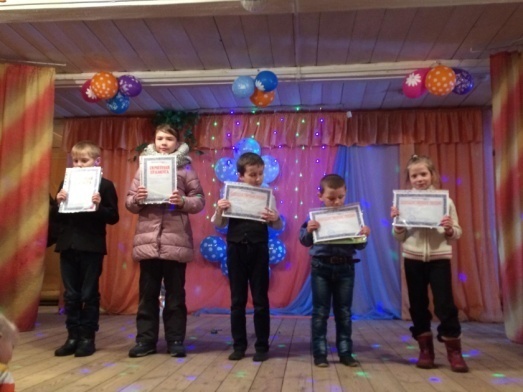 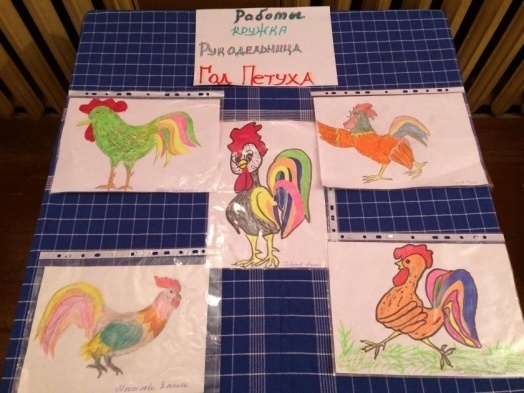 08.03.2017 «Где ж ты ромашка моя?!»(ветеранские посиделки)20.03.2017 Экскурсия в г.Владимир с подростками, посещение батутного центра «Полёт» 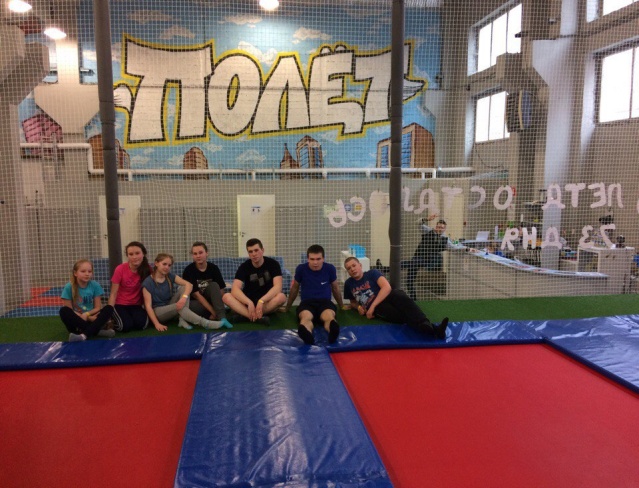 26.03.2017  Конкурс чтецов «Иванушки» (для детей, подростков, взрослых)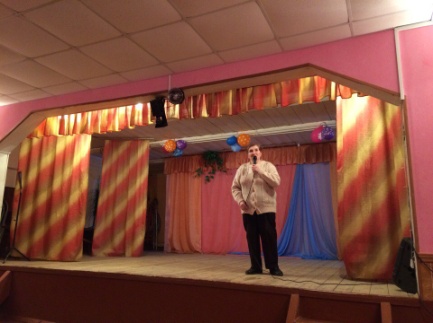 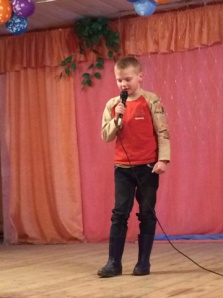 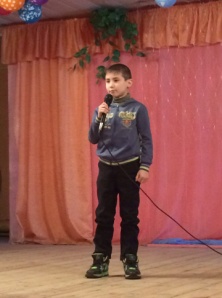 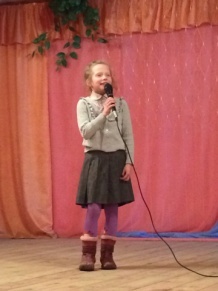 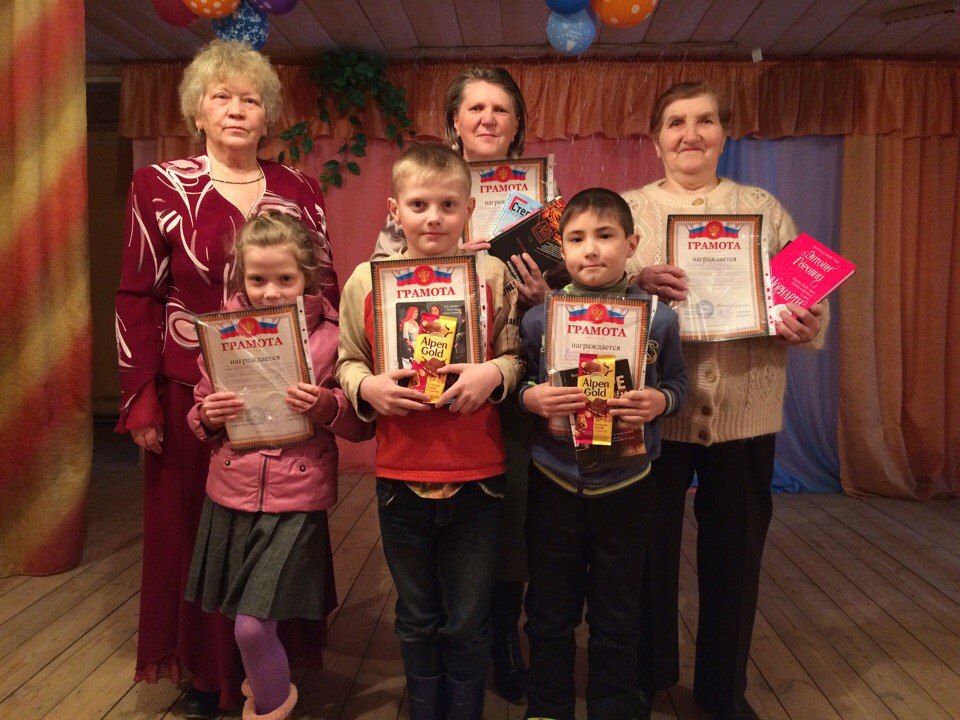 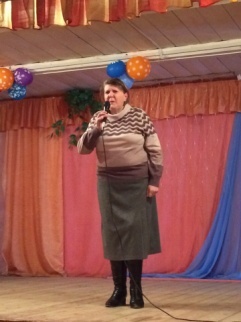 